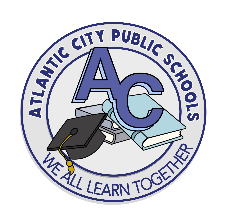 Atlantic City Public SchoolsBusiness Office1300 Atlantic Avenue 5th FloorAtlantic City, New Jersey 08401www.acboe.orgTAX SHELTER ANNUITY PLANS – 403(b)A 403(b) plan is a tax deferred retirement plan available to employees of educational institutions and certain non-profit organizations. Contributions and investment earnings in a 403(b) grow tax deferred until withdrawal (assumed to be retirement), at which time they are taxed as ordinary income.  Investment in a 403(b) plan can provide a supplement to your pension.The following vendors have been approved to offer employees participation in a 403(b) plan.AXA AdvisorsRobert Mairone 732.606.8409robert.mairone@axa-advisors.comLincoln Investment                                                Greg Mikolajczak800.375.1133 ext 2061gmikolajczak@lincolninvestment.comJoan Glenn856.566.8330jglenn@lincolninvestment.comOppenheimer Funds 800.525.7040Putnum Investments Jay Hurley 609.383.2025Siracusa Benefits Joseph Ruffenach609.653.0181Gary Brown 609.351.5033VALIC Financial Advisors, Inc.Phillip Golden 800.892.5558 ext 89708phillip.golden@valic.comVanguard 800.662.2003VOYA Financial Anthony DiPietro609.415.5530 / adipietro@yoyafa.com John H. Murray 856.394.2525 / jhmurray@voyafa.comWells Fargo Advisors/Pacific Life Clifford Murray 609.926.8600